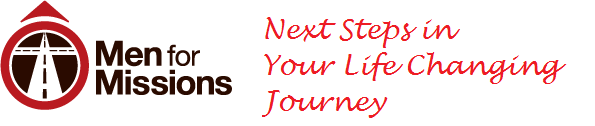 But I Have a Great Personality!Personality, everybody has one, some even have more than one!  The challenge is recognizing and understanding the strengths and challenges of our own personality and how we relate to people with other personality types.Before you headed to the field, your team may have gone through a personality profile of some kind.  If not, it could be very insightful for you take a personality profile of some kind.  There are heaps out there, but over the years, we have found the DISC Profile to be an excellent tool.You can take a DISC Profile online and at the end, it will give you a report showing which Biblical characters may have had a similar personality profile to you.But why do a personality profile?  Your personality may be more geared for predictable, routine tasks or you might be more geared towards a variety of tasks and working within a team environment.  This can help you to know which types of ministries or jobs would be best for you to engage in.  Is your personality more wired for verbal communication and being up front or are you wired to work behind the scenes.
Understanding personalities can also help with interpersonal relationships as you understand your own strengths and challenge areas as well as those of different personality types it helps you develop positive relationships with others.For example, I am a high “D” or dominant personality.  I tend to be direct, goal oriented and a problem-solver.  Understanding that, I can begin to understand how I need to be more intentional about relationship and how I come across to build relationships with others, particularly those with a personality type different than mine.You might be fearful of doing a personality profile thinking that somehow you could fail or be put in a box with the results.  That is not the intention at all, the purpose to better understand how you function and interact with other and to help you to grow personally and in your relationships with others.
There is no perfect personality combination, they all have their strengths and challenge areas.  Our goal is to maximize our strengths and minimize our weaknesses and remember that any strength, carried to an extreme becomes a weakness.The fact that my personality type is a strong leader and is decisive can be a good thing, but when I let that strength go to an extreme and I run over the top of others, it becomes a weakness.Personality is the “P” of understanding your SHAPE.  As you add your personality to the mix of Spiritual Gifts, Heart/Passion, Abilities and Experience, you can have a clearer picture of how God desires to use you.  So as you continue your journey, why don’t you take a personality profile to learn more about yourself and how you relate to the others and the world around you?